KUPNÍ SMLOUVAČl. 1 – smluvní strany kupní smlouvy[jméno a příjmení][datum narození][trvale bytem][korespondenční adresa]dále jen „prodávající“a[jméno a příjmení][datum narození][trvale bytem][korespondenční adresa]dále jen „kupující“Čl. 2 – předmět kupní smlouvyPředmětem této kupní smlouvy je níže uvedené silniční motorové vozidlo  – dále jen „vozidlo“:tovární značka: [doplnit]typ (označení): [doplnit]VIN: [doplnit]barva: [doplnit]RZ: [doplnit]stav najetých km dle počítadla stavu km: [doplnit]viditelná nebo známá poškození/závady: [doplnit]Čl. 3 – práva a povinnosti prodávajícíhoProdávající tímto prohlašuje, že mu nejsou známy žádné okolnosti, které by prodeji tohoto vozidla bránily a zároveň prohlašuje, že vozidlo není zatíženo právy třetích osob a že na vozidlo není uvalena exekuce.Prodávající předá kupujícímu vozidlo a umožní mu nabytí vlastnictví.Prodávající umožní kupujícímu technickou prohlídku vozidla a zkušební jízdu.Prodávající se výslovně zavazuje poskytnout veškerou nezbytnou součinnost potřebnou k provedení odhlášení vozidla a přihlášení na kupujícího.Čl. 4 – práva a povinnosti kupujícíhoKupující se na základě této kupní smlouvy zavazuje vozidlo od prodávajícího převzít do svého vlastnictví a zaplatit prodávajícímu dohodnutou celkovou kupní cenu v plném rozsahu. Kupující je povinen při převzetí překontrolovat, zda nemá vozidlo zjevné vady a je oprávněn provést zkušební jízdu. Kupující bere na vědomí, že je povinen vozidlo pojistit (pojištění odpovědnosti z provozu vozidla). Kupující se výslovně zavazuje poskytnout veškerou nezbytnou součinnost potřebnou k provedení odhlášení vozidla a přihlášení na kupujícího.Čl. 5 – kupní  cenaKupní cena je ve výši celkem: [doplnit]Kupující je povinen celkovou kupní cenu uhradit k rukám prodávajícího vzájemně dohodnutým způsobem.Čl. 6 – závěrečná ustanoveníUstanovení neupravená touto smlouvou se řídí platnými právními předpisy České republiky, zejména zákonem č. 89/2012 Sb., občanský zákoník, ve znění pozdějších předpisů.Změny a doplnění této smlouvy jsou možné pouze na základě písemného dodatku k této kupní smlouvě.Tato smlouva se uzavírá ve dvou vyhotoveních, z nichž po jednom obdrží každá smluvní strana.Smluvní strany prohlašují, že si tuto smlouvu před podpisem přečetly, porozuměly jejímu obsahu, s obsahem souhlasí, a že je tato smlouva projevem jejich svobodné vůle.Kupující i prodávající současně prohlašují, že uzavírají tuto kupní smlouvu a budou se řídit všemi jejími ustanoveními.Místo: [doplnit]Datum: [doplnit]………………………………….			………………………………….[doplnit jméno a příjmení]			[doplnit jméno a příjmení]Prodávající			     		Kupující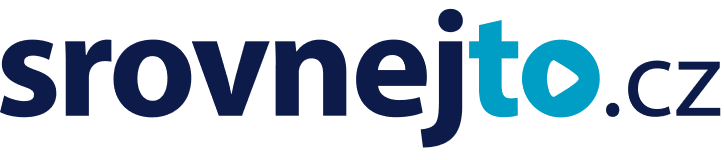 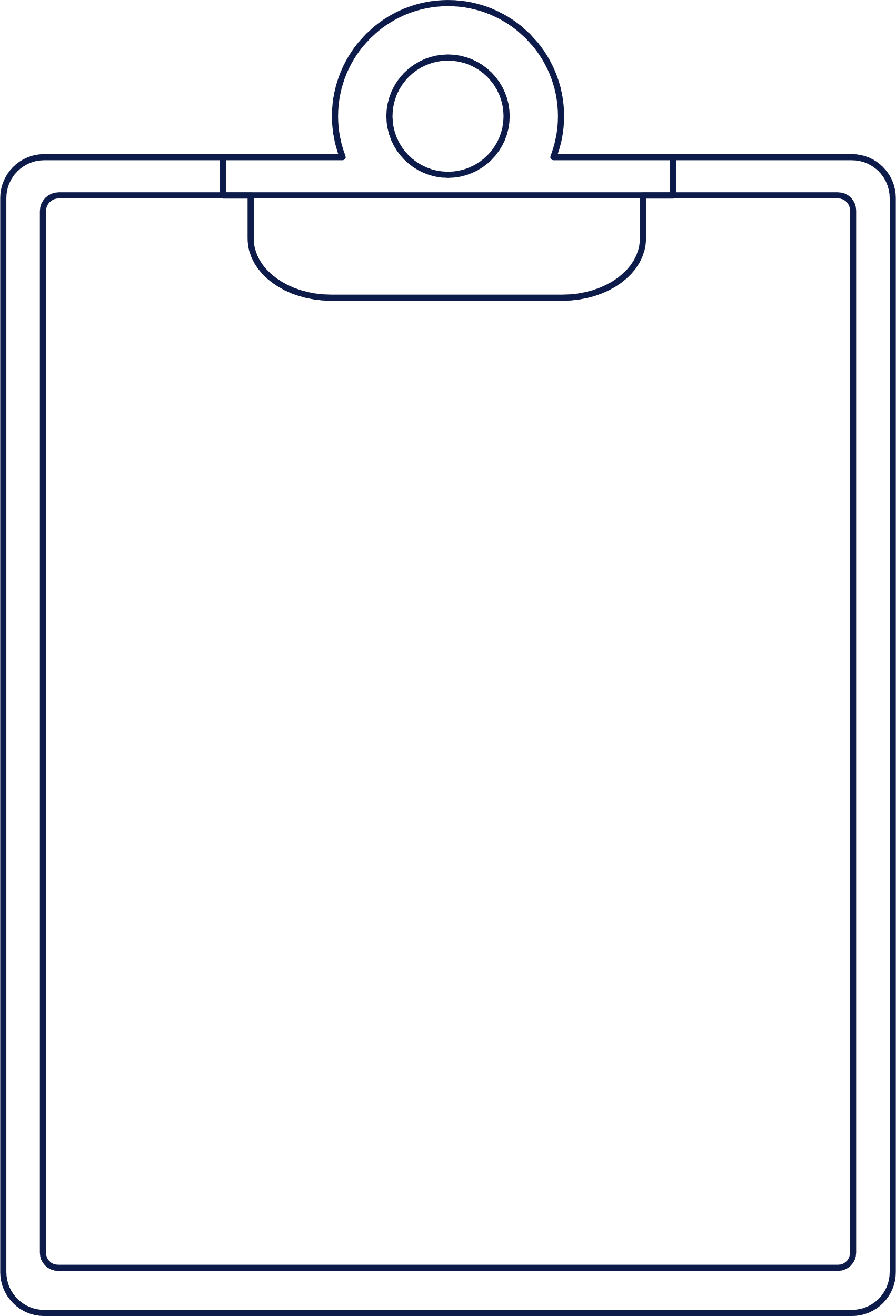 